GIOCHIAMOCI I TALENTI  5         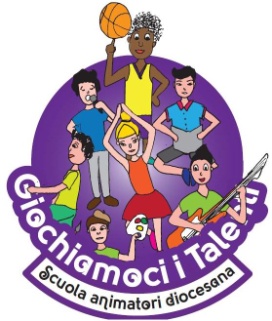 PARROCCHIA ________________________________________________________NOME ______________________________________________________________COGNOME __________________________________________________________DATA DI NASCITA ____________________________________________________EMAIL _______________________________________________________________NUMERO DI TELEFONO ________________________________________________INTOLLERANZE / ALLERGIE ______________________________________________LIVELLO PRINCIPIANTE			LIVELLO AVANZATO    GIOCHIAMOCI I TALENTI  5         PARROCCHIA ________________________________________________________NOME ______________________________________________________________COGNOME __________________________________________________________DATA DI NASCITA ____________________________________________________EMAIL _______________________________________________________________NUMERO DI TELEFONO ________________________________________________INTOLLERANZE / ALLERGIE ______________________________________________LIVELLO PRINCIPIANTE			LIVELLO AVANZATO